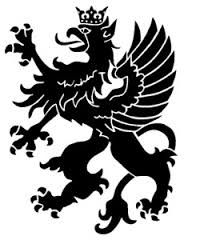                                                                         Kod uczestnikaIII Wojewódzki Konkurs Wiedzy o Kaszubach„Kaszubski Wiec”Borkowo -  2018Zaznacz kółkiem literę „a)”,”b)”,”c)” lub „d)” przy poprawnej odpowiedzi. W przypadku zmiany decyzji przekreśl znakiem „x” zaznaczone wcześniej kółko i zakreśl nowe kółko.Miasto na Kaszubach, do którego wszystkie drogi prowadzą przez las to:ŻukowoKartuzyBytówBrusyBańtka na Kaszubach to:Młoda kobietaRodzaj zupyChoinkaFlądraPowiat pucki w Geografii Kaszub to:NordaWestrzódkZôpôdPôłniéNad morzem leży miasto:LęborkWejherowoChojniceŁeba Teodora Gulgowska założyła w 1906 roku kaszubską szkołę haftu:WdzydzkiegoŻukowskiegoPuckiegoWejherowskiegoNajważniejszym ośrodkiem kaszubskiego malarstwa na szkle jest:Muzeum Wsi Słowińskiej w KlukachKaszubski Uniwersytet Ludowy w WieżycyUniwersytet GdańskiKaszubski Park Miniatur w Stryszej BudzieNajbardziej znanym ośrodkiem ceramiki na Kaszubach jest:ŻukowoŁubianaChmielnoWejherowoAutorem zbioru felietonów Guczów Mack gôdô jest:Anna ŁajmingAleksander LabudaJózef BorzyszkowskiLech BądkowskiW herbie Wejherowa znajdują się:Biały krzyż maltański na błękitnym tleCzerwony gryf zanurzony w falachNeptun z trójzębem w dłoniZłota korona i dwa srebrne krzyże Góra Rowokół leży nad Jeziorem:WdzydzeGardnoCharzykowskimŻarnowieckim Gardina na Kaszubach to:FirankaJajecznicaNawałnicaKobieta Instytut Kaszubski powstał w Gdańsku w 1997 r. i wydaje rocznik:Teki KociewskieActa CassubianaPomeraniaNorda Impreza folklorystyczna Czarne wesele organizowana jest w:Muzeum Rybołówstwa w HeluMuzeum Wsi Słowińskiej w KlukachMuzeum Miasta GdyniCentrum Edukacji i Promocji Regionu w Szymbarku Miasto Chojnice ma w herbie:Głowę lwaTrzy sosny (chojny)Głowę turaStojącego niedźwiedzia Autorem poematu epickiego Dobrogost i Miłosława jest:Aleksander MajkowskiHieronim DerdowskiKs. Leon HeykeJózef Ceynowa Które z wymienionych miast nie ubiega się o miano stolicy Kaszub?KartuzyKościerzynaPuck Tuchola Klub Studencki Pomorania założony został w:1956 r.1962 r.1997 r.2005 r. Pisarz i działacz kaszubski, Jan Karnowski, jest autorem dzieła:Żëcé i przigodë RemusaFigle gniéżdżewsczich gburówNowotné spiéwëDobrogost i Miłosława Układ w Kępnie o dziedziczenie księstwa na przeżycie, między księciem pomorskim Mściwojem II, a księciem wielkopolskim Przemysławem II został zawarty w:1266 r.1282 r.1295 r.1309 r. Przy jakiej uczelni działa od 1908 r. Koło Kaszubologów?Uniwersytet GdańskiGdańskie Seminarium DuchowneWyższe Seminarium Duchowne Diecezji PelplińskiejAkademia Pomorska w Słupsku Autorem powieści Twarz Smętka jest:Anna ŁajmingJan DrzeżdżonTadeusz BolduanStanisław Pestka Najwyższy szczyt na Kaszubach Wieżyca ma wysokość:239 m n.p.m.329 m n.p.m.379 m n.p.m.923 m n.p.m. Przez które jezioro przepływa rzeka Brda:Jezioro ŁebskoJezioro CharzykowskieJezioro ŻarnowieckieJeziora Raduńskie Szkołę Chojnicką haftu kaszubskiego założyła w latach 70-tych XX wieku:Aleksandra LubińskaTeodora GulgowskaHelena MiotkHonorata Bloch Zymk na Kaszubach to:WiadroWiosnaDzbanekPogoda W Żukowie od 1212 r. przez wieki żyły zakonnice: NorbertankiBenedyktynkiCysterkiBrygidki Wyspy Glonk, Wielki Ostrów, Mały Ostrów, Sorka i Sidły znajdują się na:Jeziorze RaduńskimJeziorze ŁebskoJeziorze ŻarnowieckimJeziorze Wdzydze Hieronim Derdowski, autor epopei O Panu Czorlińskim…, żył w latach:1764 – 18551817 – 18811852 – 19021899 – 1976 Łëczk na Kaszubach to:SzczypiorekTaniec ludowyWózPłaszcz Sanktuarium Matki Boskiej Królowej Kaszub mieści się w:KościerzynieSianowieWieluWejherowie Urodzony w 1907 r. w Puzdrowie ks. Bernard Sychta jest autorem:„Małego Katechizmu…”Modlitewnika „Më trzimómë z Bògă”„Słownika gwar kaszubskich na tle kultury ludowej”„Historii Kaszubów” Kawel to po kaszubsku:KowalKolorDrwalLos Renesansowy Zamek Książąt Pomorskich z 1507 roku mieści się w:PuckuGdańskuBytowieSłupsku Ruchno to na Kaszubach:Rodzaj kiełbasyHuśtawkaUbranieZupa z krwi Autor hymnu narodowego Józef Wybicki urodził się w 1747 r. we wsi: BendominLipuszBorczBędargowo Nekropolia (miejsce spoczynku) książąt kaszubskich to:WejherowoPelplinOliwaKartuzy  Mierzeja Helska ma długość:12 km34 km46 km68 km Pana Tadeusza na język kaszubski przetłumaczył:Eugeniusz PryczkowskiTomasz FopkeStanisław JankeArtur Jabłoński Rzeka Reda ma długość:51 km76 km103 km198 km Liderem Stowarzyszenia Kaszëbskô Jednota jest:Łukasz GrzędzickiArtur JabłońskiMieczysław StrukCezary Olbracht-Prondzyński Niemiecka nazwa Kościerzyny to:KolbergBerentKulmLauenburg Autorem dzieła z XVI wieku, jednego z pierwszych zawierających słowa kaszubskie „Duchowne pieśni Dra Marcina Luthera…” był:Erazm GlicznerTomasz KantzowSzymon KrofeyJan Bugenhagen Ks. Franciszek Grucza odprawił w 1984 r. pierwszą Mszę świętą w języku kaszubskim w:Pomieczyńskiej HucieSianowieSopocieWygodzie Łączyńskiej Od 2016 r. prezesem Zrzeszenia Kaszubsko Pomorskiego jest:Artur JabłońskiEugeniusz PryczkowskiEdmund WittbrodtDanuta Pioch Jiwer na Kaszubach to:WędrowiecInstrument muzycznyKłopotMyśliwyMiesięcznik społeczno-kulturalny Pomerania wydawany jest od:1956 r.1963 r.1976 r.1989 r. Siedzibą powstałego w 1968 roku Muzeum Piśmiennictwa i Muzyki Kaszubsko – Pomorskiej jest:LęborkGdańskWejherowoWieżyca Misjonarzem Pomorza Zachodniego w 1128 r. był:Św. Otton z BamberguHugo de PayensŚw. Norbert z XantenŚw. Bernard z Clairvaux W 1188 r. książę gdański Sambor założył pierwszy w księstwie klasztor w:KartuzachŻukowieOliwieŻarnowcu Ustawa o mniejszościach narodowych i etnicznych oraz języku regionalnym, zapewniająca językowi kaszubskiemu prawną ochronę, przyjęta została w:2000 r.2005 r.2010 r.2015 r. Klub Młodej Inteligencji Pomorania powstał w:1956 r.1962 r.1968 r.1980 r. Flaga Kaszub ma kolory:Czerwony i czarnyNiebieski i żółtyCzarny i żółtyBiały i czerwony Najstarsza wzmianka o Kaszubach z bulli papieża Grzegorza IX pochodzi z:966 r.1138 r.1238 r.1466 r. Tajna Organizacja Wojskowa Gryf Kaszubski powstała w:1918 r.1936 r.1940 r.1942 r. Papież Innocenty III ustanowił biskupstwo w Wolinie w:966 r.1000 r.1140 r.1308 r. Muzeum Zachodnio - Kaszubskie mieści się w:LęborkuBytowieChmielnieŻukowieBogusław X Wielki zjednoczył Pomorze Zachodnie w:1228 r.1478 r.1518 r.1637 r. W herbie Kościerzyny znajduje się:Niedźwiedź pod zielonym dębem Dwie skrzyżowane kościGłowa jelenia z krzyżem między rogamiRyba w sieciTwórcą powstałego w 1906 roku muzeum kaszubskiego we Wdzydzach, pierwszego na wolnym powietrzu, był:Marian MokwaIzydor GulgowskiJózef ŁęgowskiJan Karnowski Niemiecka nazwa Chojnic to:KonitzKolbergKarthausBerent